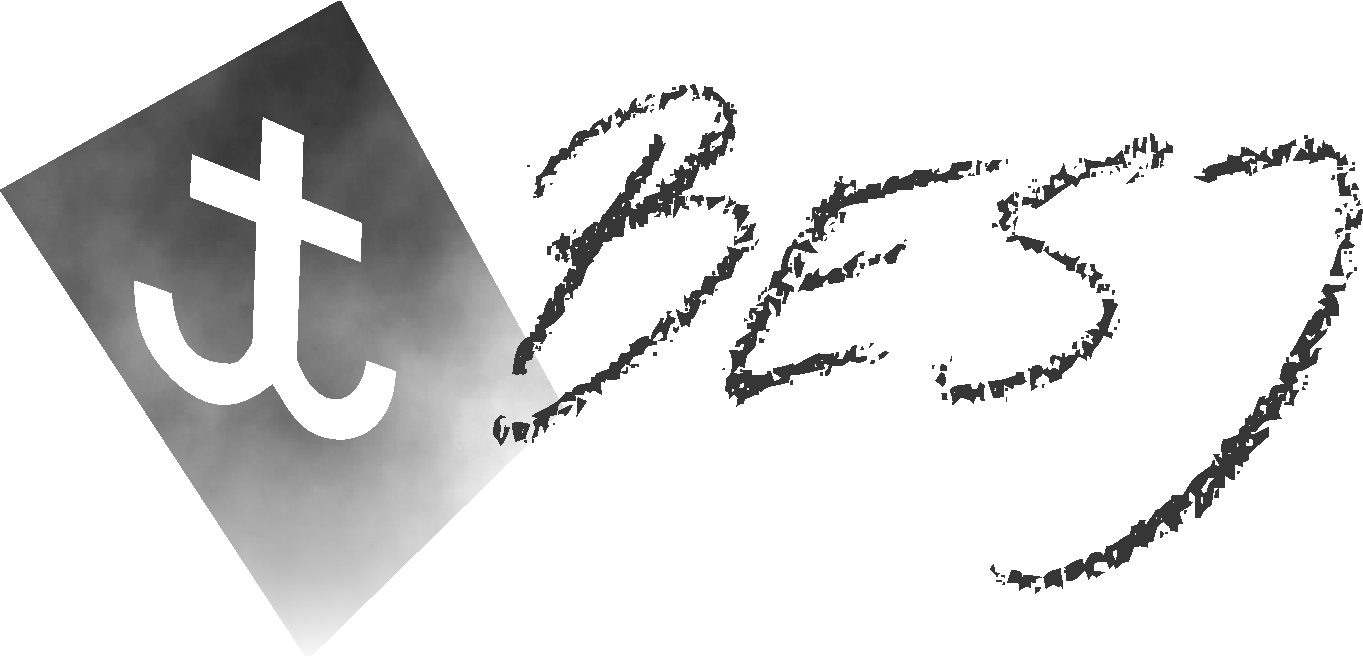 Geistliches Konzeptfür den Planungszeitraum: 16. – 23. Juli 2016Geistliches Konzeptfür den Planungszeitraum: 16. – 23. Juli 2016Geistliches Konzeptfür den Planungszeitraum: 16. – 23. Juli 2016Geistliches Konzeptfür den Planungszeitraum: 16. – 23. Juli 2016Name: Jungschar Zündhölzli MaurXéro (Yannick Geiger)Andachtsthema/-textAndachtsthema/-textDavid (1. Samuel 16 – 2. Samuel 5) von David's Auserwählung bis Sauls TodDavid (1. Samuel 16 – 2. Samuel 5) von David's Auserwählung bis Sauls TodDavid (1. Samuel 16 – 2. Samuel 5) von David's Auserwählung bis Sauls TodDavid (1. Samuel 16 – 2. Samuel 5) von David's Auserwählung bis Sauls TodDavid (1. Samuel 16 – 2. Samuel 5) von David's Auserwählung bis Sauls TodSchwerpunktaktivitätSchwerpunktaktivitätAuch kleine, unbedäutende Leute können grosses bewirkenAuch kleine, unbedäutende Leute können grosses bewirkenAuch kleine, unbedäutende Leute können grosses bewirkenAuch kleine, unbedäutende Leute können grosses bewirkenAuch kleine, unbedäutende Leute können grosses bewirkenZiel
für die KinderZiel
für die KinderDie TN lernen die guten Eigenschaften von David's handeln kennen und setzen diese in ihrem Alltag um.Die TN erhalten einen überblick über David's Weg zum König.Die TN lernen die guten Eigenschaften von David's handeln kennen und setzen diese in ihrem Alltag um.Die TN erhalten einen überblick über David's Weg zum König.Die TN lernen die guten Eigenschaften von David's handeln kennen und setzen diese in ihrem Alltag um.Die TN erhalten einen überblick über David's Weg zum König.Die TN lernen die guten Eigenschaften von David's handeln kennen und setzen diese in ihrem Alltag um.Die TN erhalten einen überblick über David's Weg zum König.Die TN lernen die guten Eigenschaften von David's handeln kennen und setzen diese in ihrem Alltag um.Die TN erhalten einen überblick über David's Weg zum König.AltersstufeAltersstufeAmeisli (7-10 Jahre) / Jungschi (10-14 Jahre) (Teenie (14-15 Jahre))Ameisli (7-10 Jahre) / Jungschi (10-14 Jahre) (Teenie (14-15 Jahre))Ameisli (7-10 Jahre) / Jungschi (10-14 Jahre) (Teenie (14-15 Jahre))Ameisli (7-10 Jahre) / Jungschi (10-14 Jahre) (Teenie (14-15 Jahre))Ameisli (7-10 Jahre) / Jungschi (10-14 Jahre) (Teenie (14-15 Jahre))GruppengrösseGruppengrösseAnzahl Kinder: gem. TN-Liste       Anzahl Mädchen: gem. TN-Liste        Anzahl Knaben: gem. TN-Liste Anzahl Kinder: gem. TN-Liste       Anzahl Mädchen: gem. TN-Liste        Anzahl Knaben: gem. TN-Liste Anzahl Kinder: gem. TN-Liste       Anzahl Mädchen: gem. TN-Liste        Anzahl Knaben: gem. TN-Liste Anzahl Kinder: gem. TN-Liste       Anzahl Mädchen: gem. TN-Liste        Anzahl Knaben: gem. TN-Liste Anzahl Kinder: gem. TN-Liste       Anzahl Mädchen: gem. TN-Liste        Anzahl Knaben: gem. TN-Liste ZusammensetzungZusammensetzungKurzer Beschrieb der Gruppenzusammensetzung (soziale Schichten, Gemeindekinder etc.): Kurzer Beschrieb der Gruppenzusammensetzung (soziale Schichten, Gemeindekinder etc.): Kurzer Beschrieb der Gruppenzusammensetzung (soziale Schichten, Gemeindekinder etc.): Kurzer Beschrieb der Gruppenzusammensetzung (soziale Schichten, Gemeindekinder etc.): Kurzer Beschrieb der Gruppenzusammensetzung (soziale Schichten, Gemeindekinder etc.): Teamgrösse/ -alterTeamgrösse/ -alterSiehe TN-ListeSiehe TN-ListeSiehe TN-ListeSiehe TN-ListeSiehe TN-ListeDatumThemaThemaBibeltextprovisorische HauptaussageBemerkungen, 
mögl. Link ins ProgrammBemerkungen, 
mögl. Link ins ProgrammSamstag,16.07.16David wird zum König gesalbtDavid als Jüngster wird von Gott ausgewählt und von Samuel zum König gesalbt David kommt an den Hof um Harfe zu spielen und Saul zu besänftigen, wenn der böse Geist über ihn kommtDavid wird zum König gesalbtDavid als Jüngster wird von Gott ausgewählt und von Samuel zum König gesalbt David kommt an den Hof um Harfe zu spielen und Saul zu besänftigen, wenn der böse Geist über ihn kommt1. Samuel 16Schaue auch auf Innere Werte bei einem MenschenGott beurteilt die Menschen nicht nach dem Äusseren, er Urteilt nach anderen Massstäben und sieht das Herz: 1. Samuel 16, 7Symbolbild: DruseSonntag,17.07.16David und GoliatDavid wird von seinem Vater zu seinen Brüdern geschickt, Goliat lacht das Volk Gottes aus, David will gegen Goliat kämpfen, versucht Sauls Rüstung an, doch geht er mit seiner Steinschleuder und im Vertrauen auf Gott und tötet GoliatDavid und GoliatDavid wird von seinem Vater zu seinen Brüdern geschickt, Goliat lacht das Volk Gottes aus, David will gegen Goliat kämpfen, versucht Sauls Rüstung an, doch geht er mit seiner Steinschleuder und im Vertrauen auf Gott und tötet Goliat1. Samuel 17Auch kleine, unbedeutende Personen können grosses vollbringen (Selbstvertrauen)David ist weder gross noch stark wie sein Gegner Goliat. Dafür ist er schlau und kann seine Waffen mit Gottes hilfe gezielt einsetzen.Symbolbild: SteinschleuderMontag18.07.16Sauls EifersuchtSaul ist Eifersüchitg auf David und versucht ihn mit dem Speer zu töten.Sauls EifersuchtSaul ist Eifersüchitg auf David und versucht ihn mit dem Speer zu töten.1. Samuel 18Werde nich Eifersüchtig, wenn die anderen etwas haben, dass du nicht hast Saul ist Eifersüchtig auf David's leistungen als Krieger. Er hat schlussendlich Angst, dass Davis ihn vom Tron stürzen will: 1. Samuel 18, 8-9→ Sprüche 27,4http://sprueche.woxikon.de/liebessprueche/eifersucht-sprueche/2555Symbolbild: BumerangDienstag,19.07.16Jonatan hilf DavidJonatan versucht bei Saul ein gutes Wort für David einzlegen. David verzieh Saul.Später wollte Saul trozdem noch ein zweites mal David umbringen. Er beauftragte ihn zu ermorden. David gelang jedoch die Flucht.Jonatan hilf DavidJonatan versucht bei Saul ein gutes Wort für David einzlegen. David verzieh Saul.Später wollte Saul trozdem noch ein zweites mal David umbringen. Er beauftragte ihn zu ermorden. David gelang jedoch die Flucht.1. Samuel 19Sei nicht Nachtragend und verzeihe anderen, so wie Gott dir deine Sünden verzeiht (gnädig)David wusste, dass Saul ihn töten wollte. Nachdem jedoch David's Freund, Jonatan, mit seinem Vater gesprochen hat, änderte Saul seine Meinung. David nahm dies einfach hin und verzeithe Saul so stumm: 1. Samuel 19,1+7David währe auch nach dem zweiten Mordversuch breritgewesen, Saul zu verzeihen, nur war Saul sehr Eifersüchtig auf David und wollte ihn Tod sehen.→ 2. Korinther 5, 17Symbolbild: KreuzMittwoch,20.07.16Davids und Jonatans FreundschaftDavid muss fliehen, sie schliessen einen Bund. Jonatan gibt David das Zeichen mit dem Bogenschiessen zur FluchtDavids und Jonatans FreundschaftDavid muss fliehen, sie schliessen einen Bund. Jonatan gibt David das Zeichen mit dem Bogenschiessen zur Flucht1. Samuel 20Setze dich auch für andere Menschen ein (hilfsbereit)David uns Jonatan sind zwei ungleiche Freunde. Einerseits der kleine Hirtensohn der zum Krieger wurde, andererseits der Königssohn. Saul missfällt die Freunschaft seines Sohnes schon länger: 1. Samuel 20, 30-31http://www.evangeliums.net/predigten/bibel_predigt_zu_1_samuel_19_6.html→ Sprüche 17, 17Symbolbild: Pfeil (vom Pfeilbogen)Donnerstag,21.07.16David verschont SaulDavid ist auf der Flucht und verschont Saul in der Höhle En-Gedi.

David zieht weiter und verschont König Saul ein zweites MalDavid verschont SaulDavid ist auf der Flucht und verschont Saul in der Höhle En-Gedi.

David zieht weiter und verschont König Saul ein zweites Mal1. Samuel 241. Samuel 26Vergelte böses nicht mit bösem (rechtschaffend)Richte nicht selbst, lass es Gott tun. David verschohnte Saul 2x, obwohl er ihn leicht töten konnte. Er hielt es jedoch für nicht richtig: 1 Samuel 26, 9-10 → Jakobus 4,12Symbolbild: Zipfel von Saul's MantelFreitag,22.07.16Sauls und Jonatans Tot
David trauert, vorallem um Jonatan und verfasst ein Klagelied.
David wird König über Juda, 7,5 Jahre später über ganz IsraelSauls und Jonatans Tot
David trauert, vorallem um Jonatan und verfasst ein Klagelied.
David wird König über Juda, 7,5 Jahre später über ganz Israel1. Samuel 312. Samuel 1,17-272. Samuel 5,1-5Freundschaft ist stärker als die Wut anderer (treu)Jonatan hat immer zu David gehalten und liess sich nicht von der Wut seines Vaters mitreissen. Dies beweist er auch bei seinem letzten treffen auf der Flucht Davids (1. Samuel 23, 14-18). Nun ist Jonatan tod. David wurde König, Jonatan jedoch nicht sein Stellvertreter.http://www.evangeliums.net/predigten/bibel_predigt_zu_2_samuel_1_26.htmlSymbolbild: Treuekarte (Kundenkarte)Samstag,23.07.16Sackbinden
Rückblick der ganzen GeschichteSackbinden
Rückblick der ganzen GeschichteDavid's Eigenschaften werden repetiert. Dazu wird eranschaulicht, wie diese im Alltag umgesetzt werden können.